Kla.TV Hits 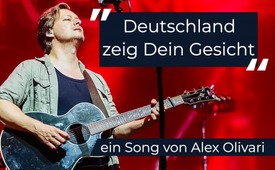 Deutschland zeig Dein Gesicht – ein Song von Alex Olivari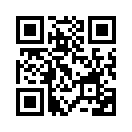 Im Einklang mit den weltweiten friedlichen Protesten gegen die Corona-Maßnahmen trifft der Musiker Alex Olivari mit seinem Lied die gegenwärtige Situation genau auf den Punkt. Ein echter Ohrwurm!Songtext:
DEUTSCHLAND ZEIG DEIN GESICHT
Alex Olivari 
Deutschland zeig Dein Gesicht.
Wach endlich auf und kämpf für Dein Recht.
Lass Deine Kinder wieder frei.
Lass sie wieder singen, spielen und schreien.                                                                                         Deutschland zeig Dein Gesicht.
Fürchte Dich nicht. 

Sie sind Meister im Täuschen und Manipulieren.
Ich frag’ mich, wer verdient daran?
Mit Angst und mit Schrecken lässt´s sich besser regieren.                                                                                  
Ein Riss geht durch unser Land. 
Hey, hab’ ich hier was nicht kapiert?                                                                                                               
Bitte sag’ mir was ist hier passiert.

Deutschland zeig Dein Gesicht.
Wach endlich auf und kämpf für Dein Recht.
Lass Deine Kinder wieder frei.
Lass sie wieder atmen, singen und schreien.                                                                                       Deutschland zeig Dein Gesicht.
Fürchte Dich nicht.

Hey Ihr da oben, seid Ihr echt so korrupt?                                                                                                     
Könnt Ihr noch in den Spiegel sehen?
Die Leute da draußen die geh’n echt kaputt.                                                                                                    
Viele müssen einsam von uns gehen. 
Nur weil Ihr etwas gefunden habt.
Und uns erzählt das macht uns alle krank. 

Deutschland zeig Dein Gesicht.
Wach endlich auf und kämpf für Dein Recht .                                                                                                 Lass Deine Kinder wieder frei.
Lass sie wieder atmen, singen und schreien.                                                                                           
Deutschland zeig Dein Gesicht. 

Und wir sind viele und wir werden immer mehr.                                                                                             
Auch wenn sie uns ignorieren und uns diffamieren.                                                                                            
Wir halten durch und bleiben hier.
Nehmt Euch wieder in den Arm.
Kommt Euch wieder näher, habt keine Angst.                                                                                                   Und nehmt kein Blatt mehr vor den Mund.                                                                                                    Erhebt Eure Stimmen, wir sind friedlich und bunt.

Deutschland zeig Dein Gesicht.
Wach endlich auf und kämpf für Dein Recht.
Lass Deine Kinder wieder frei.
Lass sie wieder atmen, singen und schreien.
Deutschland zeig Dein Gesicht.
Wach endlich auf und kämpf für Dein Recht.
Lass Deine Kinder wieder frei.
Lass sie wieder atmen, singen und schreien.
Deutschland zeig Dein Gesicht.
Fürchte Dich nicht!von nm.Quellen:Homepage Alex Olivari
https://www.ao-ton.com

Originalvideo Alex Olivari
https://www.youtube.com/watch?v=QjiGOsheUn4

Song erhältlich bei
https://music.apple.com/de/album/deutschland-zeig-dein-gesicht-single/1528129458

https://www.amazon.de/dp/B08GKNCVSB/ref=sr_1_1?__mk_de_DE=ÅMÅŽÕÑ&dchild=1&keywords=deutschland+zeig+dein+gesicht&qid=1598279371&sr=8-1Das könnte Sie auch interessieren:#Coronavirus - www.kla.tv/Coronavirus

#Hits - Kla.TV-Hits - www.kla.tv/Hits

#DemoBerlin - www.kla.tv/DemoBerlin

#AlexOlivari - www.kla.tv/AlexOlivariKla.TV – Die anderen Nachrichten ... frei – unabhängig – unzensiert ...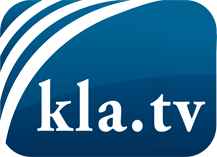 was die Medien nicht verschweigen sollten ...wenig Gehörtes vom Volk, für das Volk ...tägliche News ab 19:45 Uhr auf www.kla.tvDranbleiben lohnt sich!Kostenloses Abonnement mit wöchentlichen News per E-Mail erhalten Sie unter: www.kla.tv/aboSicherheitshinweis:Gegenstimmen werden leider immer weiter zensiert und unterdrückt. Solange wir nicht gemäß den Interessen und Ideologien der Systempresse berichten, müssen wir jederzeit damit rechnen, dass Vorwände gesucht werden, um Kla.TV zu sperren oder zu schaden.Vernetzen Sie sich darum heute noch internetunabhängig!
Klicken Sie hier: www.kla.tv/vernetzungLizenz:    Creative Commons-Lizenz mit Namensnennung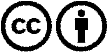 Verbreitung und Wiederaufbereitung ist mit Namensnennung erwünscht! Das Material darf jedoch nicht aus dem Kontext gerissen präsentiert werden. Mit öffentlichen Geldern (GEZ, Serafe, GIS, ...) finanzierte Institutionen ist die Verwendung ohne Rückfrage untersagt. Verstöße können strafrechtlich verfolgt werden.